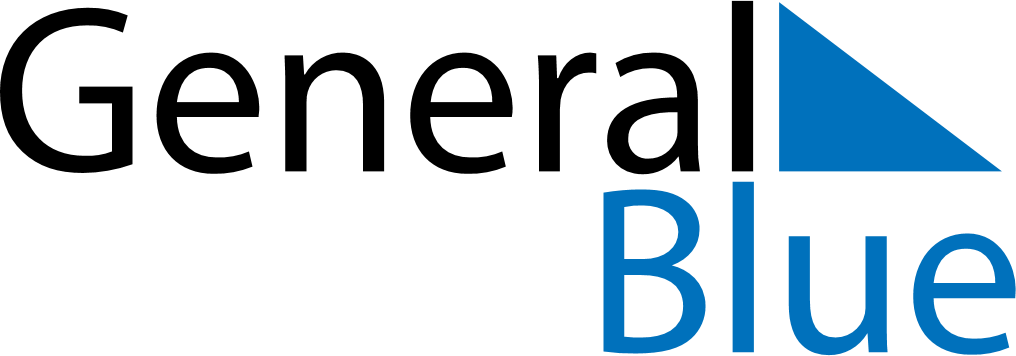 Quarter 2 of 2024BermudaQuarter 2 of 2024BermudaQuarter 2 of 2024BermudaQuarter 2 of 2024BermudaQuarter 2 of 2024BermudaApril 2024April 2024April 2024April 2024April 2024April 2024April 2024SUNMONTUEWEDTHUFRISAT123456789101112131415161718192021222324252627282930May 2024May 2024May 2024May 2024May 2024May 2024May 2024SUNMONTUEWEDTHUFRISAT12345678910111213141516171819202122232425262728293031June 2024June 2024June 2024June 2024June 2024June 2024June 2024SUNMONTUEWEDTHUFRISAT123456789101112131415161718192021222324252627282930May 31: Bermuda DayJun 17: National Heroes Day